«Апрельский салют Победе!»Чтение литературных произведений:Ольга Берггольц «Баллада о младшем брате» - Спирина НастяКонстантин Ваншенкин «Винтовка» - Филипов Алексей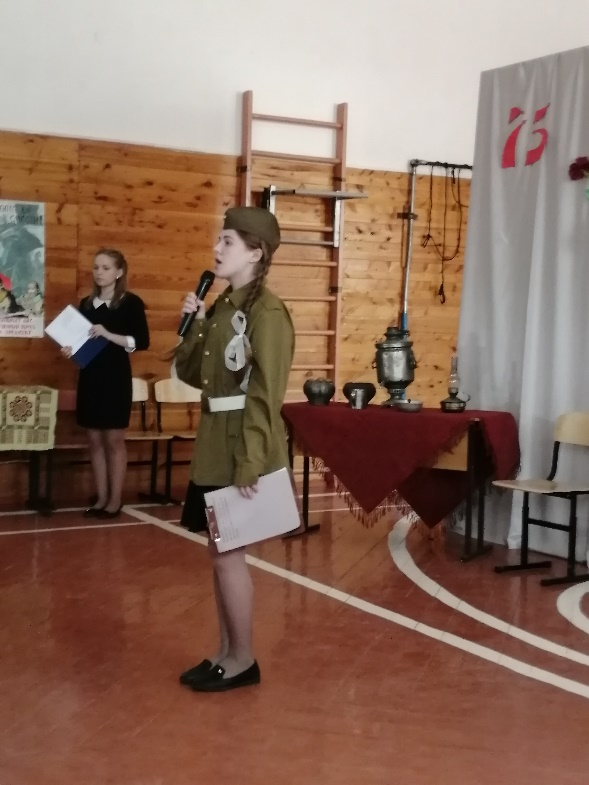 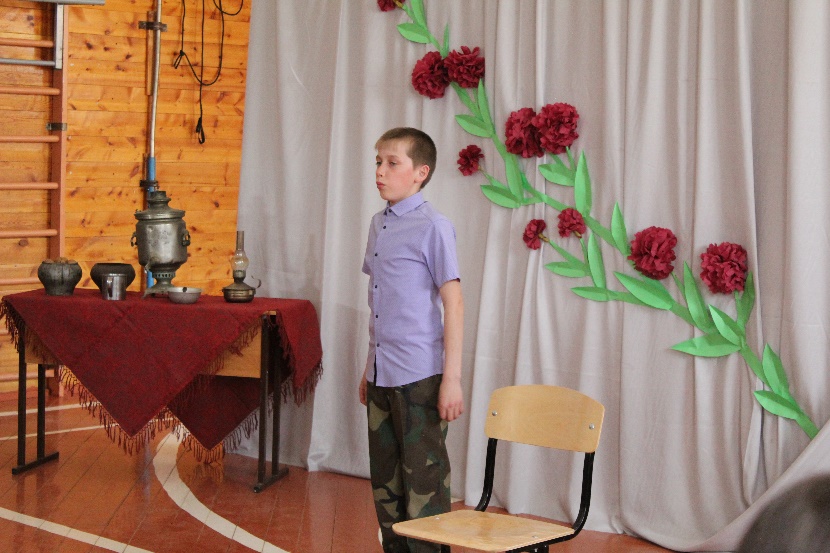 Конкурс рисунков «Мы правнуки славной Победы»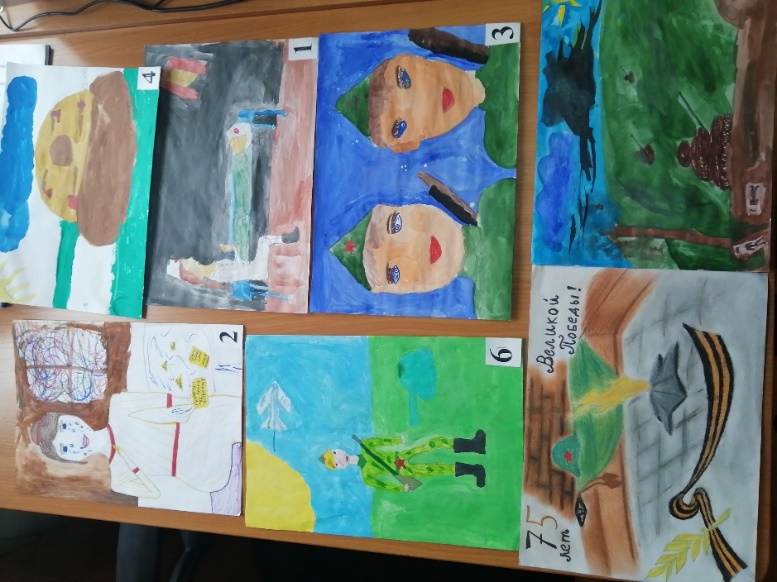 В конкурсе приняли участие 7 учащихся, из них заняли места: I место - Зебзеева Наташа 4 класс;II место - Филипова Лида 4 класс;III место - Гуськова Люба и Гуськова Ульяна 4 класс.